ДОГОВОР №______об оказании услуг по организации отдыха и оздоровления детейна базе МБУ ДО ЦДО «Поиск»г. Нефтеюганск                                                                                                     «___» ________ 2020 годМуниципальное бюджетное учреждение дополнительного образования «Центр дополнительного образования «Поиск», именуемое в дальнейшем «Организация», в лице директора Ирины Анатольевны Шейфер-Грушко, с одной стороны, и ___________________________________________________________________________________ (фамилия, имя, отчество родителя (законного представителя) Ребенка),являясь законным представителем___________________________________________________________________________________  (фамилия, имя, отчество Ребенка)именуемый в дальнейшем Заказчик, с другой стороны, заключили настоящий договор о нижеследующем: 1. ПРЕДМЕТ ДОГОВОРА1.1. По настоящему договору, Организация обязуется оказать услуги по организации отдыха детей и их оздоровлению на базе МБУ ДО ЦДО «Поиск» на основании Положения об организации отдыха детей и их оздоровлению (далее - Положение), разработанном и утвержденном Организацией. 1.2. Заказчик обязуется принять услуги Организации в объеме и сроки, предусмотренные настоящим договором. 1.3. Срок оказания услуг: с __.___.2020г. по __.___.2020 г. 1.4. Место оказания услуг: г.Нефтеюганск, 16 А мкр., здание 84,помещение 2. Организация оказывает услуги по настоящему Договору самостоятельно. При оказании услуг Организация в праве привлекать третьих лиц для совершения определенных действий в рамках оказания услуг.2. ВЗАИМОДЕЙСТВИЯ СТОРОН2.1. Организация обязана: 2.1.1. Ознакомить Заказчика с условиями размещения Ребенка в Организации, документами, регламентирующими деятельность лагеря с дневным пребыванием детей (далее-Лагерь)2.1.2. Обеспечить оказание услуг Ребенку работниками Организации, которые соответствуют квалификационным требованиям, указанным в квалификационных справочниках, и (или) профессиональным стандартам.2.1.3. Обеспечить надлежащее исполнение услуг, указанных в п. 1.1. настоящего договора. 2.1.4. Создать благоприятные, безопасные для жизни и здоровья условия отдыха Ребенка. 2.1.5. Уведомлять Заказчика в случае заболевания, травмы ребенка во время его пребывания в лагере. 2.1.6. Обеспечить оказание первой помощи Ребенку лицами, обязанными оказывать первую помощь и имеющими соответствующие подготовку и (или) навыки, и в случае необходимости транспортировку Ребенка в медицинскую организацию, до оказания медицинской помощи Ребенку при несчастных случаях, травмах, отравлениях и других состояниях и заболеваниях, угрожающих его жизни и здоровью.2.1.7. Довести до сведения Ребенка в доступной ему форме информацию о необходимости соблюдения правил внутреннего распорядка, правил пользования имуществом Организации и личными вещами детей, находящихся в Организации, о проводимых Организацией социально-культурных, оздоровительных и иных мероприятиях, о необходимости соблюдения Ребенком мер личной безопасности в местах оказания услуг Организацией.2.1.8. Довести до сведения Ребенка в доступной ему форме информацию, касающуюся получения в период оказания услуг Организацией Ребенком первой помощи и медицинской помощи в соответствии с законодательством Российской Федерации об охране здоровья граждан.2.2. Организация вправе:2.2.1. Отказать в приеме Ребенка в Организацию в случае непредставления в определенный Организацией срок документов, указанных в подпункте 2.3.1 пункта 2 3. настоящего Договора.2.2. Требовать от Заказчика возмещения вреда, причиненного Ребенком Организации.2.3. Заказчик обязан: 2.3.1. Предоставить Организации в определенный ей срок следующие документы:копию документа, удостоверяющего личность Ребенка; копию страхового полиса от несчастных случаев и болезней на период пребывания в лагере (страхование жизни и здоровья детей в возрасте от 6 до 17 лет);копию свидетельства о регистрации по месту жительства Ребёнка;медицинскую справку о состоянии здоровья Ребенка (форма 079-у  в пришкольный лагерь);копию паспорта родителя (заявителя) с пропиской.2.3.2. Обеспечить Ребенка необходимой по сезону одеждой, обувью и гигиеническими принадлежностями, перечень которых доводится Организацией до сведения Заказчика, в том числе путем размещения на официальном сайте Организации и на информационных стендах.2.3.3. Порядок приема-передачи ребенка:          самостоятельное прибытие и убытие Ребенка из лагеря;      прибытие и убытие в присутствие родителя или законного представителя.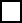 2.3.4. В случае если Заказчик не планирует приводить Ребенка в лагерь в какой-то конкретный день, Заказчику необходимо предварительно уведомить об этом Исполнителя в письменной форме или по телефону. 2.3.5. В случае если Ребенок не прибыл в лагерь, Исполнитель обязан проинформировать об этом Заказчика по телефону. 2.4. Заказчик имеет право: 2.4.1. Получать информацию от Организации по оказанию данной Организацией Ребенку услуг.2.4.2. Знакомиться с документами, регламентирующими деятельность Организации, права и обязанности Организации и Ребенка, а также с условиями размещения и правилами посещения Ребенка Организации.3. ОТВЕТСТВЕННОСТЬ СТОРОН3.1.По настоящему договору стороны несут ответственность в соответствии с действующим законодательством РФ. 3.2. В случае причинения Ребенком ущерба имуществу Организации, либо в случае утраты такого имущества, произошедших в период оказания услуг, вследствие действий Ребенка и доказательства его вины, Заказчик, являясь законным представителем Ребенка выплачивает Организации компенсацию соразмерную нанесенному ущербу.3.3. Ответственность за пребывание Ребенка в Организации, его жизнь и здоровье несут руководитель и работники Организации в соответствии с законодательством Российской Федерации, за исключением случаев пребывания Ребенка Организации с родителем (законным представителем) Ребенка.4. ОСНОВАНИЯ ИЗМЕНЕНИЯ И РАСТОРЖЕНИЯ ДОГОВОРА4.1.Условия, на которых заключен настоящий Договор, могут быть изменены по соглашению Сторон.4.2. Настоящий Договор может быть расторгнут досрочно по взаимному письменному соглашению Сторон, либо по решению суда по основаниям, предусмотренным гражданским законодательством Российской Федерации.4.3. Действие настоящего Договора прекращается по инициативе Заказчика, если Организацией нарушены существенные условия Договора, в том числе сроки оказания услуг и качество предоставляемых услуг.4.4. При расторжении договора по соглашению сторон, договор считается расторгнутым с момента подписания соглашения о расторжении. 5. ПРОЧИЕ УСЛОВИЯ7.1.Настоящий договор действует с момента подписания настоящего договора и до полного исполнения сторонами взятых на себя обязательств. 7.2. Настоящий договор составлен в двух экземплярах, имеющих одинаковую юридическую силу, по одному для каждой из сторон. 6. АДРЕСА, РЕКВИЗИТЫ И ПОДПИСИ СТОРОНИсполнитель: МБУ ДО ЦДО «Поиск»Юридический адрес: Россия, 628310, Тюменская область,Ханты-Мансийский Автономный округ-Югра,  г.Нефтеюганск, 16 А мкр., здание 84,помещение 2. (3463) ) 24-63-70  (3463) 24-60-74 ИНН 8604026574  КПП  860401001  Е-mail: poisk_ugansk@mail.ru_____________/И.А.Шейфер-Грушко/ подпись                расшифровка М.П. Заказчик:Ф.________________________________ И.________________________________О._________________________________паспорт серия___________№__________кем выдан__________________________ __________________________________дата выдачи________________________Домашний адрес____________________Телефон:_______________________________________/______________________подпись                    расшифровка 